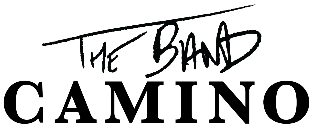 THE BAND CAMINO ANNOUNCES SECOND LEG OF NORTH AMERICAN HEADLINE TOUR DUE TO POPULAR DEMAND

TICKET ON-SALE BEGINS FRIDAY, MARCH 4 LEG 1 OF THE TOUR CAMINO KICKS OFF ON MARCH 23 
NEARLY EVERY SHOW IS ALREADY ENTIRELY SOLD OUT, INCLUDING LA, NYC, CHICAGO, + MORE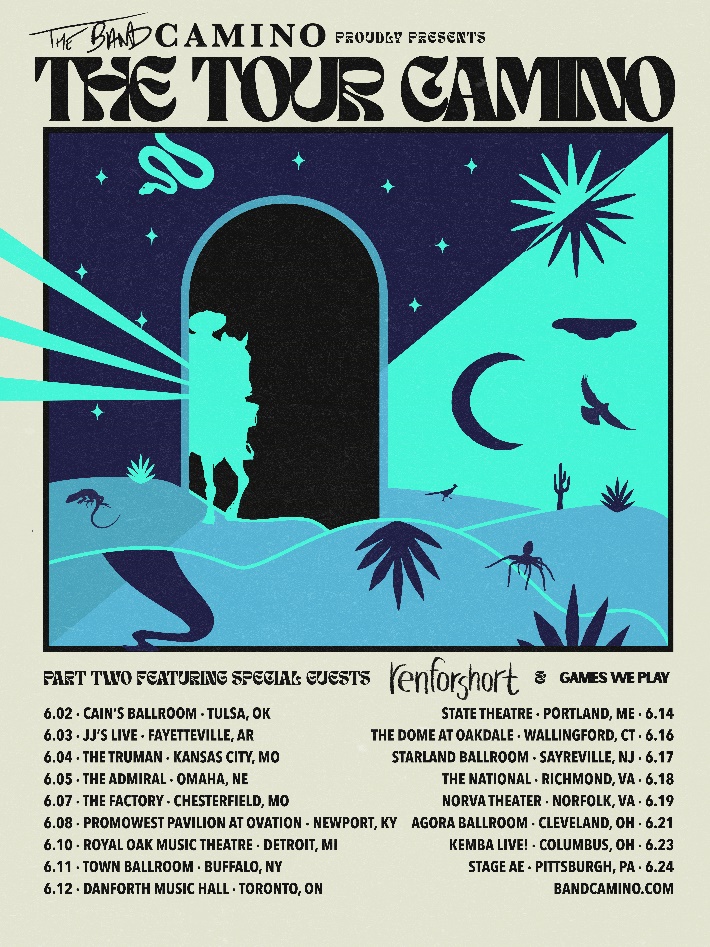 HI-RES ARTWORK AVAILABLE HERE
PRESS ASSETS AVAILABLE HERE“There is so much in store for this rising rock band” – PEOPLE “The highly-anticipated album combines '80s synths, punchy hooks, and vibrant anthems that are guaranteed to vibrate across the crowd during live shows.” – ONES TO WATCH“…it’s clear that The Band CAMINO’s self-titled debut album will solidify them as music’s next big thing.” – 1883 MAGAZINE(February 28, 2022) – LOS ANGELES, CA – Due to popular demand, Nashville-based pop/rock trio The Band CAMINO today announced the second leg of THE TOUR CAMINO, which kicks off in Tulsa, OK on Thursday, June 2 and wraps in Pittsburgh, PA on Friday, June 24. The 17-date trek also hits major cities across North America including Detroit, MI, Toronto, ON, and Kansas City, MO, with renforshort and Games We Play providing support for all shows. 

The Band CAMINO fan pre-sale begins on Tuesday, March 1 at 10:00am local venue time, with a subsequent Spotify pre-sale starting on Wednesday, March 2 at 10:00am local venue time. The general ticket on-sale also launches on Friday, March 4 at 10:00am local venue time; all tickets are available on The Band CAMINO’s official website.The first leg of THE TOUR CAMINO commences on Wednesday March 23 in Louisville, KY. Nearly every date of the tour is already entirely sold out, including The Novo in Los Angeles, Terminal 5 in New York City, and the Riviera Theatre in Chicago. The group is touring in support of their celebrated self-titled debut album via dblblk/Elektra Records, which showcased their electrifying, guitar-driven energy and multifaceted soundscape that has garnered a diehard fanbase and cemented their status as one of the most exciting emerging acts in music. 

In 2021, the three-piece also made their late-night debut on Jimmy Kimmel Live! – delivering a stellar performance of standout track “1 Last Cigarette” – and provided direct support for Grammy Award® winning country duo Dan + Shay, who handpicked them to open on their U.S arena tour.THE TOUR CAMINO LEG 1
March 23 - Louisville, KY @ Paristown LOW TICKET WARNINGMarch 24 - Indianapolis, IN @ Egyptian Room SOLD OUTMarch 25 - Chicago, IL @ Riviera Theater SOLD OUTMarch 26 - Minneapolis, MN @ The Fillmore SOLD OUTMarch 29 - Salt Lake City, UT @ The Complex SOLD OUTMarch 31 - Portland, OR @ Roseland Theatre SOLD OUTApril 1 - Seattle, WA @ Showbox Sodo LOW TICKET WARNINGApril 3	- Vancouver, BC @ Commodore Ballroom SOLD OUTApril 5 - San Francisco, CA @ Regency Ballroom SOLD OUTApril 6 - Santa Cruz, CA @ Catalyst LOW TICKET WARNINGApril 8 - Los Angeles, CA @ The Novo SOLD OUTApril 9 - Santa Ana, CA @ The Observatory SOLD OUTApril 10 - Tempe, AZ @ Marquee Theatre LOW TICKET WARNINGApril 12 - Houston, TX @ Warehouse Live LOW TICKET WARNINGApril 14 - Dallas, TX	 @ The Factory in Deep Ellum LOW TICKET WARNINGApril 15 - Austin, TX	@ ACL Live at Moody Theatre SOLD OUTApril 17 - Birmingham, AL @ Avondale Brewing Co SOLD OUTApril 19 - Orlando, FL @ The Plaza Live SOLD OUTApril 21 - Charlotte, NC @ The Fillmore SOLD OUTApril 22 - Raleigh, NC @ The Ritz SOLD OUTApril 23 - Atlanta, GA @ The Eastern SOLD OUTApril 24 - Atlanta, GA @ The Eastern LOW TICKET WARNINGApril 26 - Silver Spring, MD @ The Fillmore SOLD OUTApril 27 - New York, NY @ Terminal 5 SOLD OUTApril 29 - Boston, MA @ House of Blues SOLD OUTApril 30 - Philadelphia, PA	@ Franklin Music Hall SOLD OUT
*with flor & HastingsMay 21 - Gulf Shores, AL @ Hangout Music Festival

THE TOUR CAMINO LEG 2
June 2 - Tulsa, OK @ Cains BallroomJune 3 - Fayetteville, AL @ JJ's LiveJune 4 - Kansas City, MO @ The TrumanJune 5 - Omaha, NE @ The AdmiralJune 7 - Chesterfield, MO	@ The FactoryJune 8 - Newport, KY @ PromoWest Pavilion at OVATIONJune 10 - Royal Oak, MI @ Royal Oak Music HallJune 11 - Buffalo, NY @ Town BallroomJune 12 - Toronto, ON @ Danforth Music HallJune 14 - Portland, ME @ State TheatreJune 16 - Wallingford, CT @ The Dome at Toyota Presents OakdaleJune 17 - Sayreville, NJ @ Starland BallroomJune 18 - Richmond	, VA @ The NationalJune 19 - Norfolk, VA @ Norva TheaterJune 21 - Cleveland	, OH @ Agora BallroomJune 23 - Columbus	, OH @ KEMBA! Live - Indoor Music HallJune 24 - Pittsburgh, PA @ Stage AE
*with renforshort & Games We PlayABOUT THE BAND CAMINOWith early supporters including Rolling Stone, Billboard (Dubbed “Rock’s Next Big Thing”), People’s “Ones To Watch in 2021,” The Associated Press, LADYGUNN, Paste, Consequence of Sound, American Songwriter, LA Weekly, and more, the band has blazed a permanent trail for themselves in music, garnering 2.5 million monthly Spotify listeners and more than 330 million global streams to date. In addition to selling out multiple headline tours and hitting the major festival circuit with performances in top festivals including Lollapolooza, Forecastle, and Austin City Limits, where they were named a “breakout act” by Grammy.com, the band developed a highly engaged worldwide fanbase. Their growth has been largely stimulated by raw discovery, even catching the attention of Taylor Swift, who included the band’s reflective track “Berenstein” on her “Songs I’m Loving Right Now” playlist in 2018. Their self-titled debut album released in September 2021 showcases the pop-rock trio’s electrifying guitar-driven sound, first introduced on their anthemic EP tryhard in 2019, which spawned fan favorites “Daphne Blue” and “See Through.” Since relocating from Memphis to Nashville in 2018, the band (singers/guitarists Jeffery Jordan and Spencer Stewart, and drummer Garrison Burgess) has been honing their signature ‘Band Camino’ sound, carving a name for themselves at the crossroads of pop and rock music. They made their national television debut performing “1 Last Cigarette” on Jimmy Kimmel Live! and “Underneath My Skin” on The Kelly Clarkson Show. FOLLOW THE BAND CAMINOWebsite | Instagram | Twitter | YouTube# # #THE BAND CAMINO MEDIA CONTACTS:
Glenn FukushimaGlennFukushima@Elektra.com Ross AndersonRossAnderson@Elektra.com Nathalie RubinNathalieRubin@Elektra.com Sydney WordenSydneyWorden@Elektra.com 